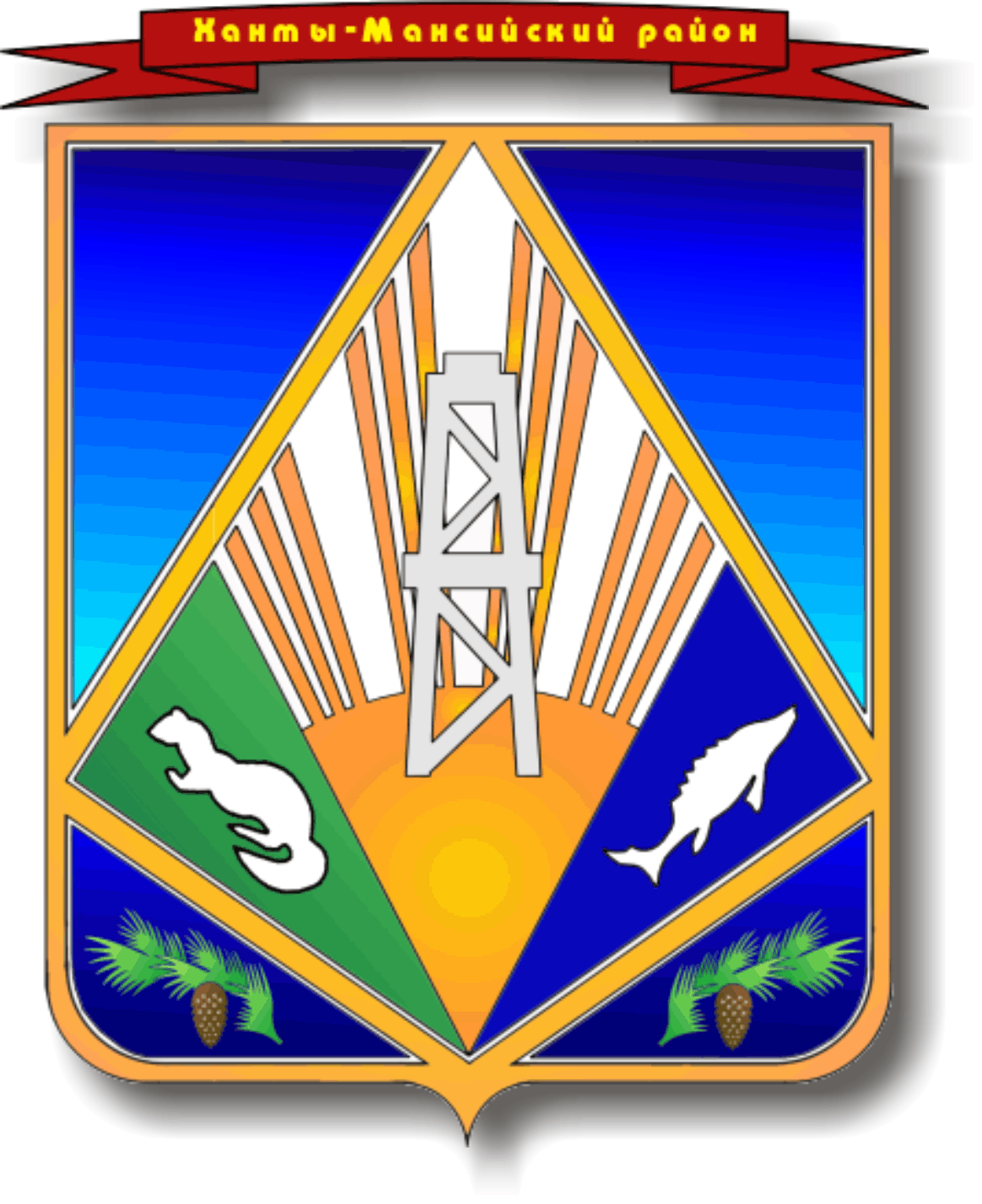 МУНИЦИПАЛЬНОЕ ОБРАЗОВАНИЕХАНТЫ-МАНСИЙСКИЙ РАЙОНХанты-Мансийский автономный округ – ЮграАДМИНИСТРАЦИЯ ХАНТЫ-МАНСИЙСКОГО РАЙОНАКОМИТЕТ ПО ФИНАНСАМ АДМИНИСТРАЦИИ ХАНТЫ-МАНСИЙСКОГО РАЙОНА(Комитет по финансам АХМР)П Р И К А Зот 20 мая 2022 года                                                                            № 01-08/36г. Ханты-МансийскОб утверждении Порядка проведениякомитетом по финансам администрацииХанты-Мансийского района мониторинга качества финансового менеджментаВ соответствии с пунктом 6 статьи 160.2-1 Бюджетного кодекса Российской Федерации и в целях проведения комитетом по финансам администрации Ханты-Мансийского района мониторинга качества финансового менеджмента в отношении главных распорядителей средств бюджета, главных администраторов доходов бюджета, главных администраторов источников финансирования дефицита бюджета приказываю:Утвердить прилагаемый Порядок проведения комитетом                  по финансам администрации Ханты-Мансийского района (далее – Комитет)  мониторинга качества финансового менеджмента (далее – Порядок) согласно приложению.Опубликовать (обнародовать) настоящий приказ Комитета                 в газете «Наш район», в официальном сетевом издании «Наш район Ханты-Мансийский», разместить на официальном сайте администрации Ханты-Мансийского района.Приказ Комитета вступает в силу после его официального опубликования (обнародования).Контроль за выполнением приказа Комитета оставляю                      за собой.Исполняющий полномочия председателя комитета по финансам администрации Ханты-Мансийского района                                                          С.А.СобянинПриложениек приказу комитета по финансам администрацииХанты-Мансийского районаот 20 мая 2022 года № 01-08/00Порядокпроведения мониторинга качества финансового менеджментаI. Общие положения1. Настоящий Порядок в соответствии с пунктом 6 статьи 160.2-1 Бюджетного кодекса Российской Федерации определяет правила проведения комитетом по финансам администрации Ханты-Мансийского района мониторинга качества финансового менеджмента в отношении главных распорядителей средств бюджета, главных администраторов доходов бюджета, главных администраторов источников финансирования дефицита бюджета (далее соответственно – мониторинг, главный администратор), в том числе:1) правила расчета и анализа значений показателей качества финансового менеджмента, формирования и представления информации, необходимой для проведения мониторинга;2) правила формирования и представления отчета о результатах мониторинга (далее – отчет).2. По результатам проведения мониторинга в отношении главных администраторов, являющихся объектами мониторинга, комитет по финансам администрации Ханты-Мансийского района, формирует рейтинг.3. Мониторинг в отношении главных администраторов проводится путем анализа и оценки исполнения выполняемых главными администраторами бюджетных полномочий, в том числе результатов выполнения бюджетных процедур и (или) операций (действий) по выполнению бюджетных процедур, а также управления активами, осуществления закупок товаров, работ и услуг для обеспечения муниципальных нужд (далее – процедуры и операции в рамках финансового менеджмента).4. Мониторинг проводится в целях:определения качества финансового менеджмента главных администраторов;анализа изменений качества финансового менеджмента главных администраторов;определения областей финансового менеджмента главных администраторов, требующих совершенствования;оценки среднего уровня качества финансового менеджмента главных администраторов.II. Расчет и анализ значений показателей качествафинансового менеджмента, формирование и представлениеинформации, необходимой для проведения мониторинга5. Расчет и анализ значений показателей качества финансового менеджмента главных администраторов средств бюджета Ханты-Мансийского района (далее – Методика) определяет состав показателей, характеризующих качество финансового менеджмента, а также алгоритм расчета оценки качества финансового менеджмента главных администраторов и формирование сводного рейтинга главных администраторов по качеству финансового менеджмента.6. Оценка качества финансового менеджмента проводится на основании данных главных администраторов в соответствии утвержденной Методикой бальной оценки финансового менеджмента главных администраторов согласно приложению 2 к постановлению по показателям, предоставленным в приложении 1 к Методике.7. В срок до 1 июня текущего года главные администраторы направляют в комитет по финансам исходные данные для оценки качества финансового менеджмента за отчетный год в соответствии с приложением 2 к Методике.8. Комитет по финансам в срок до 5 июня текущего года проводит проверку материалов, предоставленных главных администраторов, на полноту и достоверность.9. Комитет по финансам вправе проводить проверку предоставляемой им информации, получать в этих целях подтверждающие документы и материалы.10. Для проведения оценки качества финансового менеджмента используются следующие источники информации:ежемесячные и годовые отчеты главных администраторов, получателей бюджетных средств;результаты проведенных в течение отчетного периода (квартал, год) контрольно-ревизионных мероприятий;пояснительные записки;иные документы и материалы.11. До 15 июня текущего года комитет по финансам проводит оценку качества финансового менеджмента главных администраторов.12. Предварительные результаты проведенной оценки качества финансового менеджмента соответствующего главного администратора за отчетный период комитет по финансам направляет соответствующему главному администратору в срок до 20 июня текущего финансового года по форме согласно приложению 3 к Методике.13. На основе результатов итоговой оценки качества финансового менеджмента главных администраторов комитет по финансам формирует ежегодный рейтинг главных администраторов.14. В срок до 30 июня текущего года рейтинг и результаты оценки качества финансового менеджмента главных администраторов размещаются в сети Интернет.15. Оценка качества финансового менеджмента производится по следующим направлениям:оценка механизмов планирования расходов бюджета Ханты-Мансийского района (далее - бюджет);оценка результатов исполнения бюджета в части расходов;оценка управления обязательствами в процессе исполнения бюджета;оценка состояния учета и отчетности;оценка организации контроля;оценка исполнения судебных актов;оценка исполнения бюджета по доходам;оценка качества управления активами;оценка осуществления закупок товаров, работ и услуг для обеспечения муниципальных нужд.16. Перечень показателей качества финансового менеджмента главных администраторов приведен в приложении 1 к Методике.17. Перечень исходных данных для проведения оценки качества финансового менеджмента главных администраторов приведен в приложении 2 к Методике. Показатели и единицы измерения (графы 2, 3 таблицы) определяются, исходя из перечня показателей, приведенных в приложении 1 к Методике. Источники информации, содержащие значения исходных данных, указаны в графе 4 таблицы приложения 2. Данные в графу 5 таблицы приложения 2 указанного перечня вносятся главными администраторами. В случае если главный администратор не располагает необходимыми данными по какому-либо показателю, то в соответствующую ячейку таблицы вписываются слова "нет данных".18. В случае если по отдельному главному администратору отсутствуют данные, необходимые для расчета конкретного показателя, то показатель считается неприменимым.19. Расчет оценочных показателей производится на основании данных, согласованных или скорректированных по результатам проверки комитетом по финансам.20. Оценка качества финансового менеджмента рассчитывается на основании балльной оценки по каждому из показателей, указанных в приложении 1 к Методике.21. Максимальная оценка, которая может быть получена по каждому из показателей, равна 5 баллам, максимальная суммарная оценка в случае применимости всех показателей равна 180 баллам.22. Минимальная оценка, которая может быть получена по каждому из показателей, а также минимальная суммарная оценка равна 0 баллов.23. Балльная оценка по каждому из показателей рассчитывается в следующем порядке:в формулу, приведенную в графе 2 таблицы приложения 1 к Методике, подставить требуемые исходные данные и произвести необходимые вычисления;определить, какому из диапазонов, приведенных в графе 2 таблицы приложения 1 к Методике, принадлежит полученный результат вычислений;зафиксировать балл, соответствующий выбранному диапазону, на основании графы 4 таблицы приложения 1 к Методике.24. Главный администратор, к которому не применим какой-либо показатель, получает по соответствующему критерию нулевую оценку.25. Расчет суммарной оценки качества финансового менеджмента (далее - КФМ) каждого главного администратора осуществляется по следующей формуле:КФМ = SUM Вi,где:Вi - итоговое значение оценки по направлению;i - номер направления оценки.26. Итоговое значение оценки по направлению (Вi) рассчитывается по следующей формуле:Вi = SUM Кj,где:Кj - значение оценки показателя по i-му направлению;j - номер показателя оценки в рамках направления оценки.Анализ качества финансового менеджмента производится по следующим направлениям:по уровню оценок, полученных главным администратором по каждому из показателей;по суммарной оценке, полученной каждым главным администратором по применимым к нему показателям;по средней оценке уровня финансового менеджмента главного администратора.27. При анализе качества финансового менеджмента по уровню оценок, полученных главными администраторами по каждому из показателей:производится расчет среднего значения оценки, полученной всеми главными администраторами по каждому из показателей;определяются главные администраторы, имеющие по оцениваемому показателю неудовлетворительные результаты.28. Расчет среднего значения оценки по каждому из показателей (SPj) производится по следующей формуле:SPj = SUM Кjn / n,где:Кj - значение оценки показателя по n-му главному администратору;j - номер показателя;n - общее количество главных администраторов, к которым применим данный показатель.Расчет средних значений по группам показателей не производится.29. Главный администратор имеет по оцениваемому показателю неудовлетворительные результаты в одном из следующих случаев:если среднее значение оценки всех главных администраторов (SPj) больше 3 баллов, при этом индивидуальная оценка главного администратора по показателю ниже среднего значения оценки всех главных администраторов (SPj) по показателю и (или) ниже 3 баллов;если среднее значение оценки всех главных администраторов (SPj) меньше 3 баллов и индивидуальная оценка главного администратора по показателю ниже 3 баллов.30. Результаты анализа качества финансового менеджмента по уровню оценок, полученных главными администраторами по каждому из показателей, представляются по форме, приведенной в приложении 3 к Методике:в графы 1, 2 таблицы приложения 3 заносится номер показателя по порядку и его наименование (содержание граф 1, 2 таблицы приложения 3 к Методике должно соответствовать содержанию графы 1 приложения 1 к Методике);в графу 3 таблицы приложения 3 заносится полученное расчетным путем среднее значение по показателю оценки;в графу 4 таблицы приложения 3 заносятся наименования главных администраторов, получивших неудовлетворительную оценку в соответствии с пунктом 4 данного раздела Методики;в графу 5 таблицы приложения 3 заносятся наименования главных администраторов, получивших самую высокую оценку по показателю;в графу 6 таблицы приложения 3 заносятся наименования главных администраторов, к которым данный показатель оказался неприменим.31. Анализ качества финансового менеджмента по совокупности оценок, полученных каждым главным администратором по применимым к нему показателям, производится на основании сопоставления суммарной оценки качества финансового менеджмента главного администратора и максимально возможной оценки, которую может получить главный администратор за качество финансового менеджмента, исходя из применимости показателей.32. Максимально возможная оценка, которую может получить главный администратор за качество финансового менеджмента, исходя из применимости показателей, рассчитывается по формулам, приведенным в пунктах 6 - 7 раздела 3 Методики, путем подстановки в них значения 5 баллов для применимых к главным администраторам показателей (вместо фактически полученных оценок) и значения 0 баллов для не применимых к главным администраторам показателей.33. Уровень качества финансового менеджмента (Q) по совокупности оценок, полученных каждым главным администраторам по применимым к нему показателям, рассчитывается по следующей формуле:Q = КФМ / MAX,где:КФМ - суммарная оценка качества финансового менеджмента главного администратора;MAX - максимально возможная оценка, которую может получить главный администратор за качество финансового менеджмента, исходя из применимости показателей.34. Чем выше значение показателя (Q), тем выше уровень качества финансового менеджмента главного администратора. Максимальный уровень качества составляет 1,0.35. По суммарной оценке, полученной каждым главным администратором, рассчитывается рейтинговая оценка качества финансового менеджмента каждого главного администратора и формируется сводный рейтинг, ранжированный по убыванию рейтинговых оценок главных администраторов.36. Рейтинговая оценка каждого главного администратора (R) за качество финансового менеджмента рассчитывается по следующей формуле:R = Q x 5,где:Q - уровень качества финансового менеджмента главного администратора.Максимальная рейтинговая оценка, которая может быть получена главным администратором за качество финансового менеджмента, равна 5 баллам.37. Сводный рейтинг, ранжированный по убыванию оценок качества финансового менеджмента главных администраторов, составляется по форме согласно приложению 4 к Методике.Оценка среднего уровня качества финансового менеджмента главных администраторов (MR) рассчитывается по следующей формуле:MR = SUM R / n,где:SUM R - сумма рейтинговых оценок главных администраторов, принявших участие в оценке качества финансового менеджмента;n - количество главных администраторов, принявших участие в оценке качества финансового менеджмента.38. В целях проведения анализа в таблицу со сводным рейтингом качества финансового менеджмента главных администраторов также заносится информация о суммарной оценке качества финансового менеджмента главных администраторов (графа 4 таблицы приложения 4 к Методике) и максимально возможная оценка, которую может получить главный администратор за качество финансового менеджмента, исходя из применимости показателей (графа 5 таблицы приложения 4 к Методике).III. Формирование и представление отчета о результатах мониторинга, использование сведений, содержащихся в отчете39. На основании результатов оценки качества финансового менеджмента комитет по финансам:формирует отчет по главным администраторам и публикует его на официальном сайте администрации Ханты-Мансийского района в разделе Бюджет и финансы;разрабатывает для главных администраторов рекомендации, направленные на повышение качества финансового менеджмента по форме, приведенной в приложении к настоящему Порядку проведения мониторинга качества финансового менеджмента;предложения по поощрению руководителей ГРБС, набравших наибольшие результаты оценки качества финансового менеджмента;предложения по применению мер административного воздействия по отношению к руководителям ГРБС, действие (бездействие) которых привели к ухудшению уровня качества управления муниципальными финансами по сравнению с прошлым отчетным периодом.40. Комитет по финансам в срок до 25 марта текущего года направляет заместителю главы Ханты-Мансийского района по финансам сводную итоговую оценку качества финансового менеджмента главных администраторов и отклонение итоговой оценки качества финансового менеджмента соответствующего главного администратора от максимальной оценки качества финансового менеджмента главного администратора по форме согласно приложению 4 к Методике.Приложениек Порядку проведения мониторинга качества финансового менеджментаРекомендации по повышению качества финансового менеджментаI. Рекомендации по повышению качества (совершенствованию)финансового менеджмента и проблемные показатели,общие для всех главных администраторовТаблица 1II. Рекомендации по повышению качества (совершенствованию)финансового менеджмента и главных администраторов, получившие по отдельным показателям низкую оценку качества финансового менеджментаТаблица 2Приложение 1к МетодикеПереченьпоказателей бальной оценки качества финансового менеджментаглавных администраторов средств бюджета Ханты-Мансийского районаПриложение 2к МетодикеПереченьисходных данных для проведения балльной оценки качествафинансового менеджмента главных администраторовДата заполнения «___» ____________ 20___ г.________________________________________________________(наименование главного администратора)Руководитель ____________________________ И.О. Фамилия, контактный телефонИсполнитель ___________________________ И.О. Фамилия, контактный телефонПриложение 3к МетодикеРезультаты анализа качества финансового менеджментаПриложение 4к Методике Сводный рейтингглавных администраторов по качеству финансового менеджмента№  п/пНаименование проблемного показателяСредняя оценка по показателюКраткий анализ причин, приведших к низкому значению показателяРекомендации по повышению качества финансового менеджмента№ п/пНаименование главного администратораУровень качества финансового менеджмента главного администратораКраткий анализ причин, приведших к низкому уровню оценки финансового менеджментаРекомендации по повышению качества финансового менеджмента12345№ п/пНаименование показателяРасчет показателя (Р)Единица измеренияМаксимальная суммарная оценка по направлению/оценка по показателюКомментарий1234561.1. Оценка механизмов планирования расходов бюджета1. Оценка механизмов планирования расходов бюджета202.Р1 Своевременность представления реестра расходных обязательств (далее – РРО)Р1 - количество дней отклонения заполнения реестра в специализированном программном обеспечении «Региональный электронный бюджет 
ХМАО – Югры» подсистемы «Планирование бюджета» от сроков установленных письмом комитета по финансамденьцелевым ориентиром является достижение показателя, равного 02.Р1 Своевременность представления реестра расходных обязательств (далее – РРО)Р1 = 05целевым ориентиром является достижение показателя, равного 02.Р1 Своевременность представления реестра расходных обязательств (далее – РРО)Р1 = 14целевым ориентиром является достижение показателя, равного 02.Р1 Своевременность представления реестра расходных обязательств (далее – РРО)Р1 = 23целевым ориентиром является достижение показателя, равного 02.Р1 Своевременность представления реестра расходных обязательств (далее – РРО)Р1 = 32целевым ориентиром является достижение показателя, равного 02.Р1 Своевременность представления реестра расходных обязательств (далее – РРО)Р1 = 41целевым ориентиром является достижение показателя, равного 02.Р1 Своевременность представления реестра расходных обязательств (далее – РРО)Р1 = 50целевым ориентиром является достижение показателя, равного 03.Р2 Доля бюджетных ассигнований, запланированных на реализацию муниципальных программР2 = 100% х Sвп / S, где:Sвп - объем бюджетных ассигнований главного администратора на очередной финансовый год, запланированных на реализацию муниципальных программ;S - общая сумма бюджетных ассигнований, предусмотренных главным администратором на очередной финансовый год без учета субвенций, и иных межбюджетных трансфертов%позитивно расценивается достижение уровня управления финансами, при котором не менее 30% ассигнований без учета субвенций и иных межбюджетных трансфертов приходится на финансирование муниципальных программ3.Р2 Доля бюджетных ассигнований, запланированных на реализацию муниципальных программР2 >= 50%5позитивно расценивается достижение уровня управления финансами, при котором не менее 30% ассигнований без учета субвенций и иных межбюджетных трансфертов приходится на финансирование муниципальных программ3.Р2 Доля бюджетных ассигнований, запланированных на реализацию муниципальных программР2 >= 40%4позитивно расценивается достижение уровня управления финансами, при котором не менее 30% ассигнований без учета субвенций и иных межбюджетных трансфертов приходится на финансирование муниципальных программ3.Р2 Доля бюджетных ассигнований, запланированных на реализацию муниципальных программР2 >= 30%3позитивно расценивается достижение уровня управления финансами, при котором не менее 30% ассигнований без учета субвенций и иных межбюджетных трансфертов приходится на финансирование муниципальных программ3.Р2 Доля бюджетных ассигнований, запланированных на реализацию муниципальных программР2 >= 20%2позитивно расценивается достижение уровня управления финансами, при котором не менее 30% ассигнований без учета субвенций и иных межбюджетных трансфертов приходится на финансирование муниципальных программ3.Р2 Доля бюджетных ассигнований, запланированных на реализацию муниципальных программР2 >= 10%1позитивно расценивается достижение уровня управления финансами, при котором не менее 30% ассигнований без учета субвенций и иных межбюджетных трансфертов приходится на финансирование муниципальных программ3.Р2 Доля бюджетных ассигнований, запланированных на реализацию муниципальных программР2 < 10%0позитивно расценивается достижение уровня управления финансами, при котором не менее 30% ассигнований без учета субвенций и иных межбюджетных трансфертов приходится на финансирование муниципальных программ4.Р3 Доля бюджетных ассигнований на предоставление муниципальных услуг (работ) физическим и юридическим лицам, оказываемых в соответствии с муниципальными заданиямиР3 = 100% x Sму / S, где:Sму - объем бюджетных ассигнований главного администратора на предоставление муниципальных услуг (работ) физическим и юридическим лицам, оказываемых главным администратором и подведомственными муниципальными учреждениями в соответствии с муниципальными заданиями на очередной финансовый год;S - общая сумма бюджетных ассигнований, предусмотренных главному администратору на очередной финансовый год%позитивно расценивается доля бюджетных ассигнований на предоставление муниципальных услуг (работ) физическим и юридическим лицам, оказываемых главным администратором и подведомственными муниципальными учреждениями в соответствии с муниципальными заданиями, очередного финансового года не менее 70% от общей суммы бюджетных ассигнований, предусмотренных главному администратору на очередной финансовый год4.Р3 Доля бюджетных ассигнований на предоставление муниципальных услуг (работ) физическим и юридическим лицам, оказываемых в соответствии с муниципальными заданиямиР3 >= 70%5позитивно расценивается доля бюджетных ассигнований на предоставление муниципальных услуг (работ) физическим и юридическим лицам, оказываемых главным администратором и подведомственными муниципальными учреждениями в соответствии с муниципальными заданиями, очередного финансового года не менее 70% от общей суммы бюджетных ассигнований, предусмотренных главному администратору на очередной финансовый год4.Р3 Доля бюджетных ассигнований на предоставление муниципальных услуг (работ) физическим и юридическим лицам, оказываемых в соответствии с муниципальными заданиямиР3 >= 60%4позитивно расценивается доля бюджетных ассигнований на предоставление муниципальных услуг (работ) физическим и юридическим лицам, оказываемых главным администратором и подведомственными муниципальными учреждениями в соответствии с муниципальными заданиями, очередного финансового года не менее 70% от общей суммы бюджетных ассигнований, предусмотренных главному администратору на очередной финансовый год4.Р3 Доля бюджетных ассигнований на предоставление муниципальных услуг (работ) физическим и юридическим лицам, оказываемых в соответствии с муниципальными заданиямиР3 >= 50%3позитивно расценивается доля бюджетных ассигнований на предоставление муниципальных услуг (работ) физическим и юридическим лицам, оказываемых главным администратором и подведомственными муниципальными учреждениями в соответствии с муниципальными заданиями, очередного финансового года не менее 70% от общей суммы бюджетных ассигнований, предусмотренных главному администратору на очередной финансовый год4.Р3 Доля бюджетных ассигнований на предоставление муниципальных услуг (работ) физическим и юридическим лицам, оказываемых в соответствии с муниципальными заданиямиР3 >= 40%2позитивно расценивается доля бюджетных ассигнований на предоставление муниципальных услуг (работ) физическим и юридическим лицам, оказываемых главным администратором и подведомственными муниципальными учреждениями в соответствии с муниципальными заданиями, очередного финансового года не менее 70% от общей суммы бюджетных ассигнований, предусмотренных главному администратору на очередной финансовый год4.Р3 Доля бюджетных ассигнований на предоставление муниципальных услуг (работ) физическим и юридическим лицам, оказываемых в соответствии с муниципальными заданиямиР3 >= 30%1позитивно расценивается доля бюджетных ассигнований на предоставление муниципальных услуг (работ) физическим и юридическим лицам, оказываемых главным администратором и подведомственными муниципальными учреждениями в соответствии с муниципальными заданиями, очередного финансового года не менее 70% от общей суммы бюджетных ассигнований, предусмотренных главному администратору на очередной финансовый год4.Р3 Доля бюджетных ассигнований на предоставление муниципальных услуг (работ) физическим и юридическим лицам, оказываемых в соответствии с муниципальными заданиямиР3 < 30%0позитивно расценивается доля бюджетных ассигнований на предоставление муниципальных услуг (работ) физическим и юридическим лицам, оказываемых главным администратором и подведомственными муниципальными учреждениями в соответствии с муниципальными заданиями, очередного финансового года не менее 70% от общей суммы бюджетных ассигнований, предусмотренных главному администратору на очередной финансовый год5.Р4 Количество передвижек в сводной бюджетной росписи, произведенных главным администратором в отчетном годуР4 = КР x (1 - G / В), где:КР - количество утвержденных передвижек в сводной бюджетной росписи в отчетном году, произведенных по инициативе главного администратора, за исключением передвижек, вызванных изменением решения о бюджете и экономией, образовавшейся по итогам проведения торгов;G - сумма объемов бюджетных ассигнований главного администратора, утвержденная в бюджете за отчетный год, по состоянию на 1 января отчетного года;В - суммарный объем расходов бюджета района по состоянию на 1 января отчетного годашт.оценивается точность планирования бюджета со стороны главного администратора5.Р4 Количество передвижек в сводной бюджетной росписи, произведенных главным администратором в отчетном годуР4 <= 105оценивается точность планирования бюджета со стороны главного администратора5.Р4 Количество передвижек в сводной бюджетной росписи, произведенных главным администратором в отчетном году10 < Р4 <= 204оценивается точность планирования бюджета со стороны главного администратора5.Р4 Количество передвижек в сводной бюджетной росписи, произведенных главным администратором в отчетном году20 < Р4 <= 303оценивается точность планирования бюджета со стороны главного администратора5.Р4 Количество передвижек в сводной бюджетной росписи, произведенных главным администратором в отчетном году30 < Р4 <= 402оценивается точность планирования бюджета со стороны главного администратора5.Р4 Количество передвижек в сводной бюджетной росписи, произведенных главным администратором в отчетном году40 < Р4 <= 501оценивается точность планирования бюджета со стороны главного администратора5.Р4 Количество передвижек в сводной бюджетной росписи, произведенных главным администратором в отчетном году50 < Р40оценивается точность планирования бюджета со стороны главного администратора6.2. Оценка результатов исполнения бюджета в части расходов2. Оценка результатов исполнения бюджета в части расходов2. Оценка результатов исполнения бюджета в части расходов557.Р5 Уровень исполнения расходов главного администратора за счет средств бюджета района (без учета субвенций, субсидий и иных межбюджетных трансфертов)Р5 = 100% x Ркас / Ркпр, где:Ркас - кассовые расходы главного администратора за счет средств бюджета (без учета субвенций, субсидий и иных межбюджетных трансфертов) в отчетном периоде;Ркпр - плановые расходы главного администратора за счет средств бюджета (без учета субвенций, субсидий и иных межбюджетных трансфертов) в соответствии с кассовым планом по расходам за отчетный период%позитивно расценивается уровень исполнения расходов за счет средств бюджета (без учета субвенций, субсидий и иных межбюджетных трансфертов не менее 90%)7.Р5 Уровень исполнения расходов главного администратора за счет средств бюджета района (без учета субвенций, субсидий и иных межбюджетных трансфертов)Р5 = 100%5позитивно расценивается уровень исполнения расходов за счет средств бюджета (без учета субвенций, субсидий и иных межбюджетных трансфертов не менее 90%)7.Р5 Уровень исполнения расходов главного администратора за счет средств бюджета района (без учета субвенций, субсидий и иных межбюджетных трансфертов)Р5 >= 95%4позитивно расценивается уровень исполнения расходов за счет средств бюджета (без учета субвенций, субсидий и иных межбюджетных трансфертов не менее 90%)7.Р5 Уровень исполнения расходов главного администратора за счет средств бюджета района (без учета субвенций, субсидий и иных межбюджетных трансфертов)Р5 >= 90%3позитивно расценивается уровень исполнения расходов за счет средств бюджета (без учета субвенций, субсидий и иных межбюджетных трансфертов не менее 90%)7.Р5 Уровень исполнения расходов главного администратора за счет средств бюджета района (без учета субвенций, субсидий и иных межбюджетных трансфертов)Р5 >= 85%2позитивно расценивается уровень исполнения расходов за счет средств бюджета (без учета субвенций, субсидий и иных межбюджетных трансфертов не менее 90%)7.Р5 Уровень исполнения расходов главного администратора за счет средств бюджета района (без учета субвенций, субсидий и иных межбюджетных трансфертов)Р5 >= 80%1позитивно расценивается уровень исполнения расходов за счет средств бюджета (без учета субвенций, субсидий и иных межбюджетных трансфертов не менее 90%)7.Р5 Уровень исполнения расходов главного администратора за счет средств бюджета района (без учета субвенций, субсидий и иных межбюджетных трансфертов)Р5 < 80%0позитивно расценивается уровень исполнения расходов за счет средств бюджета (без учета субвенций, субсидий и иных межбюджетных трансфертов не менее 90%)8.Р6 Равномерность расходовР6 = 100 * (Ркас(IVкв.) - Рср) / Рср, гдеРкас(IVкв.) - кассовые расходы без учета расходов за счет субвенций, субсидий и иных межбюджетных трансфертов, произведенных главными администраторами и подведомственными им муниципальными учреждениямив IV квартале отчетного года;Рср - средний объем кассовых расходов без учета расходов за счет субвенций, субсидий и иных межбюджетных трансфертов, произведенных главными администраторами и подведомственными им муниципальными учреждениямиза I - III квартал отчетного года.Рср = (Р1 + Р2 + Р3) * 1,15 / 3, гдеР1 - кассовые расходы без учета расходов за счет субвенций, субсидий и иных межбюджетных трансфертов, произведенных главным администратором и подведомственными им муниципальными учреждениями в I квартале отчетного финансового года;Р2 - кассовые расходы без учета расходов за счет субвенций, субсидий и иных межбюджетных трансфертов, произведенных главным администратором и подведомственными им муниципальными учреждениями во II квартале отчетного финансового года;Р3 - кассовые расходы без учета расходов за счет субвенций, субсидий и иных межбюджетных трансфертов, произведенных главными администраторами и подведомственными им муниципальными учреждениями в III квартале отчетного финансового года%целевым ориентиром для главных администраторов является значение показателя, при котором кассовые расходы в четвертом квартале складываются в размере не более среднего арифметического значения расходов в I - III кварталах, увеличенных на 15%Р6 Равномерность расходовР6 <50%5целевым ориентиром для главных администраторов является значение показателя, при котором кассовые расходы в четвертом квартале складываются в размере не более среднего арифметического значения расходов в I - III кварталах, увеличенных на 15%Р6 Равномерность расходов50% <= Р6 <= 100%3целевым ориентиром для главных администраторов является значение показателя, при котором кассовые расходы в четвертом квартале складываются в размере не более среднего арифметического значения расходов в I - III кварталах, увеличенных на 15%Р6 Равномерность расходовР6 > 100%0целевым ориентиром для главных администраторов является значение показателя, при котором кассовые расходы в четвертом квартале складываются в размере не более среднего арифметического значения расходов в I - III кварталах, увеличенных на 15%9.Р7 Своевременное доведение главным администратором показателей бюджетной росписи по расходам до подведомственных муниципальных учрежденийоценивается соблюдение установленных сроков для доведения показателей бюджетной росписи по расходам главным администратором до подведомственных муниципальных учрежденийпоказатели бюджетной росписи по расходам доводятся до получателей бюджетных средств в течение двух рабочих дней со дня получения показателей бюджетной росписи9.Р7 Своевременное доведение главным администратором показателей бюджетной росписи по расходам до подведомственных муниципальных учрежденийпоказатели бюджетной росписи по расходам доведены в установленные сроки5показатели бюджетной росписи по расходам доводятся до получателей бюджетных средств в течение двух рабочих дней со дня получения показателей бюджетной росписи9.Р7 Своевременное доведение главным администратором показателей бюджетной росписи по расходам до подведомственных муниципальных учрежденийпоказатели бюджетной росписи по расходам доведены с нарушением установленного срока1показатели бюджетной росписи по расходам доводятся до получателей бюджетных средств в течение двух рабочих дней со дня получения показателей бюджетной росписи9.Р7 Своевременное доведение главным администратором показателей бюджетной росписи по расходам до подведомственных муниципальных учрежденийпоказатели бюджетной росписи по расходам не доведены;отсутствие установленных сроков для доведения показателей бюджетной росписи по расходам0показатели бюджетной росписи по расходам доводятся до получателей бюджетных средств в течение двух рабочих дней со дня получения показателей бюджетной росписи10.Р8 Своевременное ведение бюджетной росписи главным администратором и внесение изменений в нееоценивается соблюдение установленных сроков для составления бюджетной росписи главным администратором и внесения изменений в неев течение трех рабочих дней со дня получения документов по внесению изменений в бюджет10.Р8 Своевременное ведение бюджетной росписи главным администратором и внесение изменений в неебюджетная роспись главным администратором составлена (внесены изменения) с соблюдением установленных сроков5в течение трех рабочих дней со дня получения документов по внесению изменений в бюджет10.Р8 Своевременное ведение бюджетной росписи главным администратором и внесение изменений в неебюджетная роспись главным администратором составлена (внесены изменения) с нарушением установленных сроков;отсутствие установленных сроков для составления бюджетной росписи0в течение трех рабочих дней со дня получения документов по внесению изменений в бюджет11.Р9 Наличие порядка составления, ведения и утверждения бюджетных смет подведомственных муниципальных казенных учреждений Ханты-Мансийского районаналичие5позитивно расценивается наличие порядка11.Р9 Наличие порядка составления, ведения и утверждения бюджетных смет подведомственных муниципальных казенных учреждений Ханты-Мансийского районаотсутствие0позитивно расценивается наличие порядка12.Р10 Наличие бюджетных смет казенных учрежденийналичие5позитивно расценивается наличие смет12.Р10 Наличие бюджетных смет казенных учрежденийотсутствие0позитивно расценивается наличие смет13.Р11 Наличие порядка составления и утверждения отчета о результатах деятельности муниципальных учреждений Ханты-Мансийского района и об использовании закрепленного за ними муниципального имущества Ханты-Мансийского районаналичие5позитивно расценивается наличие порядка13.Р11 Наличие порядка составления и утверждения отчета о результатах деятельности муниципальных учреждений Ханты-Мансийского района и об использовании закрепленного за ними муниципального имущества Ханты-Мансийского районаотсутствие0позитивно расценивается наличие порядка14.Р12 Наличие правовых актов главных администраторовналичие правовых актов главных администраторов, содержащих:1. Порядок определения платы за оказание муниципальными бюджетными учреждениями Ханты-Мансийского района гражданам и юридическим лицам услуг (выполнение работ), относящихся к основным видам деятельности муниципального бюджетного учреждения2. Утверждение значения нормативных затрат на оказание услуг (выполнение работ)3. Утверждение базовых нормативов затрат на оказание муниципальных услуг4. Порядок предоставления субсидии учреждениям на основании соглашений (договоров)5. Приказ об установлении количественно-измеримых финансовых санкций (штрафов, изъятий) за нарушение условий выполнения муниципального заданияпозитивно расценивается наличие правовых актов главных администраторов в отношении пункта 1:позитивно расценивается наличие правовых актов администрации Ханты-Мансийского района в части порядка определения платы в отношении платных услуг оказываемых муниципальными бюджетными учреждениями Ханты-Мансийского района подведомственных главному администратору14.Р12 Наличие правовых актов главных администраторовналичие правовых актов главных администраторов в соответствии с пунктами 1 - 55позитивно расценивается наличие правовых актов главных администраторов в отношении пункта 1:позитивно расценивается наличие правовых актов администрации Ханты-Мансийского района в части порядка определения платы в отношении платных услуг оказываемых муниципальными бюджетными учреждениями Ханты-Мансийского района подведомственных главному администратору14.Р12 Наличие правовых актов главных администраторовналичие правовых актов главных администраторов в соответствии с 4 пунктами из 54позитивно расценивается наличие правовых актов главных администраторов в отношении пункта 1:позитивно расценивается наличие правовых актов администрации Ханты-Мансийского района в части порядка определения платы в отношении платных услуг оказываемых муниципальными бюджетными учреждениями Ханты-Мансийского района подведомственных главному администратору14.Р12 Наличие правовых актов главных администраторовналичие правовых актов главных администраторов в соответствии с 3 пунктами из 53позитивно расценивается наличие правовых актов главных администраторов в отношении пункта 1:позитивно расценивается наличие правовых актов администрации Ханты-Мансийского района в части порядка определения платы в отношении платных услуг оказываемых муниципальными бюджетными учреждениями Ханты-Мансийского района подведомственных главному администратору14.Р12 Наличие правовых актов главных администраторовналичие правовых актов главных администраторов в соответствии с 2 пунктами из 52позитивно расценивается наличие правовых актов главных администраторов в отношении пункта 1:позитивно расценивается наличие правовых актов администрации Ханты-Мансийского района в части порядка определения платы в отношении платных услуг оказываемых муниципальными бюджетными учреждениями Ханты-Мансийского района подведомственных главному администратору14.Р12 Наличие правовых актов главных администраторовналичие правовых актов главных администраторов в соответствии с 1 пунктом из 51позитивно расценивается наличие правовых актов главных администраторов в отношении пункта 1:позитивно расценивается наличие правовых актов администрации Ханты-Мансийского района в части порядка определения платы в отношении платных услуг оказываемых муниципальными бюджетными учреждениями Ханты-Мансийского района подведомственных главному администратору14.Р12 Наличие правовых актов главных администраторовотсутствуют правовые акты главных администраторов0позитивно расценивается наличие правовых актов главных администраторов в отношении пункта 1:позитивно расценивается наличие правовых актов администрации Ханты-Мансийского района в части порядка определения платы в отношении платных услуг оказываемых муниципальными бюджетными учреждениями Ханты-Мансийского района подведомственных главному администратору15.Р13 Оценка качества планирования бюджетных ассигнованийР13 = 100% x Оуточ / Рп, где:Оуточ - объем бюджетных ассигнований, перераспределенных за отчетный период (для главных администраторов, имеющих подведомственную сеть учреждений - между подведомственными муниципальными учреждениями) без учета изменений, внесенных в связи с уточнением бюджета района;Рп - объем бюджетных ассигнований за отчетный период в соответствии с решением о бюджете%целевым ориентиром является значение показателя, равное 015.Р13 Оценка качества планирования бюджетных ассигнованийР13 = 05целевым ориентиром является значение показателя, равное 015.Р13 Оценка качества планирования бюджетных ассигнованийР13 <= 5%4целевым ориентиром является значение показателя, равное 015.Р13 Оценка качества планирования бюджетных ассигнованийР13 <= 10%3целевым ориентиром является значение показателя, равное 015.Р13 Оценка качества планирования бюджетных ассигнованийР13 <= 15%2целевым ориентиром является значение показателя, равное 015.Р13 Оценка качества планирования бюджетных ассигнованийP13 <= 20%1целевым ориентиром является значение показателя, равное 015.Р13 Оценка качества планирования бюджетных ассигнованийP13 > 20%0целевым ориентиром является значение показателя, равное 016.Р14 Наличие утвержденных планов финансово-хозяйственной деятельности подведомственных учреждений главных администраторовналичие5позитивно расценивается наличие утвержденных планов финансово-хозяйственной деятельности16.Р14 Наличие утвержденных планов финансово-хозяйственной деятельности подведомственных учреждений главных администраторовотсутствие0позитивно расценивается наличие утвержденных планов финансово-хозяйственной деятельности17.Р15 Наличие согласования планов финансово-хозяйственной деятельности подведомственных бюджетных учреждений главных администраторов и (или) заключения наблюдательного совета муниципального автономного учрежденияналичие5позитивно расценивается наличие согласования планов финансово-хозяйственной деятельности17.Р15 Наличие согласования планов финансово-хозяйственной деятельности подведомственных бюджетных учреждений главных администраторов и (или) заключения наблюдательного совета муниципального автономного учрежденияотсутствие0позитивно расценивается наличие согласования планов финансово-хозяйственной деятельности18.3. Оценка управления обязательствами в процессе исполнения бюджета3. Оценка управления обязательствами в процессе исполнения бюджета3. Оценка управления обязательствами в процессе исполнения бюджета2019.Р16 Наличие у главных администраторов и подведомственных ему муниципальных учреждений просроченной дебиторской задолженности, по которой не инициирована процедура взысканияР16 = Дтн, где:Дтн - объем просроченной дебиторской задолженности главных администраторов и подведомственных ему муниципальных учреждений по расчетам с дебиторами на начало текущего года, по которой не инициирована процедура взысканиятыс. руб.целевым ориентиром является значение показателя, равное 019.Р16 Наличие у главных администраторов и подведомственных ему муниципальных учреждений просроченной дебиторской задолженности, по которой не инициирована процедура взысканияР16 = 05целевым ориентиром является значение показателя, равное 019.Р16 Наличие у главных администраторов и подведомственных ему муниципальных учреждений просроченной дебиторской задолженности, по которой не инициирована процедура взысканияР16 > 00целевым ориентиром является значение показателя, равное 020.Р17 Эффективность управления дебиторской задолженностью по расчетам с поставщиками и подрядчиками главных администраторов и подведомственными им учреждениямиР17 = 100 * К / Е, гдеК - объем дебиторской задолженности главных администраторов и подведомственных ему учреждений по расчетам с поставщиками и подрядчиками по состоянию на 1 января года следующего за отчетным;Е - кассовое исполнение расходов главных администраторов и подведомственных ему учреждений в отчетном финансовом году%негативным считается факт накопления значительного объема дебиторской задолженности по расчетам с поставщиками и подрядчиками по состоянию на 1 января года, следующего за отчетным, у главных администраторов и подведомственных им учреждений20.Р17 Эффективность управления дебиторской задолженностью по расчетам с поставщиками и подрядчиками главных администраторов и подведомственными им учреждениямиР17 = 05негативным считается факт накопления значительного объема дебиторской задолженности по расчетам с поставщиками и подрядчиками по состоянию на 1 января года, следующего за отчетным, у главных администраторов и подведомственных им учреждений20.Р17 Эффективность управления дебиторской задолженностью по расчетам с поставщиками и подрядчиками главных администраторов и подведомственными им учреждениями0 < Р17 <= 0,54негативным считается факт накопления значительного объема дебиторской задолженности по расчетам с поставщиками и подрядчиками по состоянию на 1 января года, следующего за отчетным, у главных администраторов и подведомственных им учреждений20.Р17 Эффективность управления дебиторской задолженностью по расчетам с поставщиками и подрядчиками главных администраторов и подведомственными им учреждениями0,5 < Р17 <= 102негативным считается факт накопления значительного объема дебиторской задолженности по расчетам с поставщиками и подрядчиками по состоянию на 1 января года, следующего за отчетным, у главных администраторов и подведомственных им учреждений20.Р17 Эффективность управления дебиторской задолженностью по расчетам с поставщиками и подрядчиками главных администраторов и подведомственными им учреждениямиР17 > 100негативным считается факт накопления значительного объема дебиторской задолженности по расчетам с поставщиками и подрядчиками по состоянию на 1 января года, следующего за отчетным, у главных администраторов и подведомственных им учреждений21.Р18 Наличие у главных администраторов и подведомственных ему муниципальных учреждений просроченной кредиторской задолженностиР18 = Ктп, где:Ктп - объем просроченной кредиторской задолженности главных администраторов и подведомственных ему муниципальных учреждений по расчетам с кредиторами на начало текущего годатыс. руб.целевым ориентиром является значение показателя, равное 021.Р18 Наличие у главных администраторов и подведомственных ему муниципальных учреждений просроченной кредиторской задолженностиР18 = 05целевым ориентиром является значение показателя, равное 021.Р18 Наличие у главных администраторов и подведомственных ему муниципальных учреждений просроченной кредиторской задолженностиР18 > 00целевым ориентиром является значение показателя, равное 022.Р19 Эффективность управления кредиторской задолженностью по расчетам с поставщиками и подрядчиками главных администраторов и подведомственными им учреждениямиР19 = 100 * К / Е, гдеК - объем кредиторской задолженности главных администраторов и подведомственных ему учреждений по расчетам с поставщиками и подрядчиками по состоянию на 1 января года, следующего за отчетным;Е - кассовое исполнение расходов главных администраторов и подведомственных ему учреждений в отчетном финансовом году%негативным считается факт накопления значительного объема кредиторской задолженности по расчетам с поставщиками и подрядчиками по состояниюна 1 января года, следующего за отчетным, по отношению к кассовому исполнению расходов главных администраторов и подведомственными им учреждениями в отчетном финансовом году22.Р19 Эффективность управления кредиторской задолженностью по расчетам с поставщиками и подрядчиками главных администраторов и подведомственными им учреждениямиР19 = 05негативным считается факт накопления значительного объема кредиторской задолженности по расчетам с поставщиками и подрядчиками по состояниюна 1 января года, следующего за отчетным, по отношению к кассовому исполнению расходов главных администраторов и подведомственными им учреждениями в отчетном финансовом году22.Р19 Эффективность управления кредиторской задолженностью по расчетам с поставщиками и подрядчиками главных администраторов и подведомственными им учреждениями0 < Р19 <= 103негативным считается факт накопления значительного объема кредиторской задолженности по расчетам с поставщиками и подрядчиками по состояниюна 1 января года, следующего за отчетным, по отношению к кассовому исполнению расходов главных администраторов и подведомственными им учреждениями в отчетном финансовом году22.Р19 Эффективность управления кредиторской задолженностью по расчетам с поставщиками и подрядчиками главных администраторов и подведомственными им учреждениямиР19 > 100негативным считается факт накопления значительного объема кредиторской задолженности по расчетам с поставщиками и подрядчиками по состояниюна 1 января года, следующего за отчетным, по отношению к кассовому исполнению расходов главных администраторов и подведомственными им учреждениями в отчетном финансовом году23.4. Оценка состояния учета и отчетности4. Оценка состояния учета и отчетности4. Оценка состояния учета и отчетности524.Р20 Соблюдение сроков представления главными администраторами годовой бюджетной отчетностиоценивается соблюдение сроков главными администраторами при представлении годовой бюджетной отчетностипозитивно оценивается своевременность предоставления позитивно оценивается24.Р20 Соблюдение сроков представления главными администраторами годовой бюджетной отчетностигодовая бюджетная отчетность представлена главными администраторами в установленные сроки5позитивно оценивается своевременность предоставления позитивно оценивается24.Р20 Соблюдение сроков представления главными администраторами годовой бюджетной отчетностигодовая бюджетная отчетность представлена главными администраторами с нарушением установленных сроков0позитивно оценивается своевременность предоставления позитивно оценивается25.5. Оценка организации контроля5. Оценка организации контроля5. Оценка организации контроля4526.Р21 Проведение главными администраторами мониторинга результатов деятельности подведомственных муниципальных учрежденийоценивается проведение главными администраторами мониторинга результатов деятельности подведомственных муниципальных учреждений и составление рейтинга результатов деятельности подведомственных муниципальных учрежденийпозитивно оценивается наличие отчета о проведении мониторинга результатов деятельности подведомственных муниципальных учреждений и публикации рейтинга результатов деятельности подведомственных муниципальных учреждений на официальном сайте администрации Ханты-Мансийского района в сети Интернет26.Р21 Проведение главными администраторами мониторинга результатов деятельности подведомственных муниципальных учрежденийналичие отчета о проведении мониторинга результатов деятельности подведомственных муниципальных учреждений и публикации рейтинга результатов деятельности подведомственных муниципальных учреждений на официальном сайте администрации Ханты-Мансийского района в сети Интернет5позитивно оценивается наличие отчета о проведении мониторинга результатов деятельности подведомственных муниципальных учреждений и публикации рейтинга результатов деятельности подведомственных муниципальных учреждений на официальном сайте администрации Ханты-Мансийского района в сети Интернет26.Р21 Проведение главными администраторами мониторинга результатов деятельности подведомственных муниципальных учрежденийотсутствие отчета о проведении мониторинга результатов деятельности подведомственных муниципальных учреждений и публикации рейтинга результатов деятельности подведомственных муниципальных учреждений на официальном сайте администрации Ханты-Мансийского района в сети Интернет0позитивно оценивается наличие отчета о проведении мониторинга результатов деятельности подведомственных муниципальных учреждений и публикации рейтинга результатов деятельности подведомственных муниципальных учреждений на официальном сайте администрации Ханты-Мансийского района в сети Интернет27.Р22 Доля выявленных нарушений в финансово-бюджетной сфереР22 = 100 * Sp / Е, гдеSp - факты о бюджетных правонарушениях (за исключением ненадлежащего ведения бюджетного учета, составления и предоставления бюджетной отчетности), выявленных контрольно-ревизионным управлением по результатам проверок (ревизий) исполнения главными администраторами и подведомственными им учреждениями расходов бюджета района в отчетном финансовом году (в денежном выражении);Е - кассовое исполнение расходов главными администраторами в отчетном финансовом году (за исключением межбюджетных трансфертов)%целевым ориентиром является значение показателя, равное 027.Р22 Доля выявленных нарушений в финансово-бюджетной сфереР22 = 05целевым ориентиром является значение показателя, равное 027.Р22 Доля выявленных нарушений в финансово-бюджетной сфереР22 > 5%0целевым ориентиром является значение показателя, равное 028.Р23 Наличие недостач и хищений денежных средств и материальных ценностей, выявленных в ходе ведомственных контрольных мероприятийР23 = 100% x Кснх / Квкм, где:Кснх - количество ведомственных контрольных мероприятий, в ходе которых выявлены случаи недостач, хищений денежных средств и материальных ценностей за отчетный период;Квкм - количество ведомственных контрольных мероприятий, проведенных в отчетном периодецелевым ориентиром является значение показателя, равное 028.Р23 Наличие недостач и хищений денежных средств и материальных ценностей, выявленных в ходе ведомственных контрольных мероприятийР23 = 05целевым ориентиром является значение показателя, равное 028.Р23 Наличие недостач и хищений денежных средств и материальных ценностей, выявленных в ходе ведомственных контрольных мероприятийР23 <= 0,5%4целевым ориентиром является значение показателя, равное 028.Р23 Наличие недостач и хищений денежных средств и материальных ценностей, выявленных в ходе ведомственных контрольных мероприятийР23 <= 1,0%3целевым ориентиром является значение показателя, равное 028.Р23 Наличие недостач и хищений денежных средств и материальных ценностей, выявленных в ходе ведомственных контрольных мероприятийР23 <= 1,5%2целевым ориентиром является значение показателя, равное 028.Р23 Наличие недостач и хищений денежных средств и материальных ценностей, выявленных в ходе ведомственных контрольных мероприятийР23 <= 2,0%1целевым ориентиром является значение показателя, равное 028.Р23 Наличие недостач и хищений денежных средств и материальных ценностей, выявленных в ходе ведомственных контрольных мероприятийР23 <= 2,5%0целевым ориентиром является значение показателя, равное 029.Р24 Наличие у главных администраторов правового акта о назначении ответственных лиц по формированию и контролю за исполнением муниципального заданияналичие правового акта главного администратора5позитивно оценивается наличие правового акта о назначении ответственных лиц по формированию и контролю за исполнением муниципального задания29.Р24 Наличие у главных администраторов правового акта о назначении ответственных лиц по формированию и контролю за исполнением муниципального заданияотсутствует правовой акт главного администратора0позитивно оценивается наличие правового акта о назначении ответственных лиц по формированию и контролю за исполнением муниципального задания30.Р25 Наличие результатов ежеквартальной проверки выполнения муниципального задания, включая качество, объем и порядок оказания услуг (выполнения работ)отсутствие результатов ежеквартальной проверки0позитивно оценивается наличие результатов ежеквартальной проверки выполнения муниципального задания30.Р25 Наличие результатов ежеквартальной проверки выполнения муниципального задания, включая качество, объем и порядок оказания услуг (выполнения работ)наличие за один квартал1позитивно оценивается наличие результатов ежеквартальной проверки выполнения муниципального задания30.Р25 Наличие результатов ежеквартальной проверки выполнения муниципального задания, включая качество, объем и порядок оказания услуг (выполнения работ)наличие за два квартала2позитивно оценивается наличие результатов ежеквартальной проверки выполнения муниципального задания30.Р25 Наличие результатов ежеквартальной проверки выполнения муниципального задания, включая качество, объем и порядок оказания услуг (выполнения работ)наличие за три квартала3позитивно оценивается наличие результатов ежеквартальной проверки выполнения муниципального задания30.Р25 Наличие результатов ежеквартальной проверки выполнения муниципального задания, включая качество, объем и порядок оказания услуг (выполнения работ)наличие за четыре квартала (год)5позитивно оценивается наличие результатов ежеквартальной проверки выполнения муниципального задания31.Р26 Удельный вес муниципальных учреждений, выполнивших муниципальное задание на 100%, в общем количестве муниципальных учреждений, которым установлены муниципальные заданияР26 = МУв / МУ, где:МУв - количество муниципальных учреждений, выполнивших муниципальное задание на 100%в отчетном финансовом году;МУ - общее количество муниципальных учреждений, которым установлены муниципальные задания в отчетном финансовом годуцелевым ориентиром является значение показателя, равное 100%31.Р26 Удельный вес муниципальных учреждений, выполнивших муниципальное задание на 100%, в общем количестве муниципальных учреждений, которым установлены муниципальные заданияР26 = 100%531.Р26 Удельный вес муниципальных учреждений, выполнивших муниципальное задание на 100%, в общем количестве муниципальных учреждений, которым установлены муниципальные заданияР26 >= 75%431.Р26 Удельный вес муниципальных учреждений, выполнивших муниципальное задание на 100%, в общем количестве муниципальных учреждений, которым установлены муниципальные заданияР26 >= 50%331.Р26 Удельный вес муниципальных учреждений, выполнивших муниципальное задание на 100%, в общем количестве муниципальных учреждений, которым установлены муниципальные заданияР26 >= 25%231.Р26 Удельный вес муниципальных учреждений, выполнивших муниципальное задание на 100%, в общем количестве муниципальных учреждений, которым установлены муниципальные заданияР26 < 25%132.Р27 Достижение целевых значений показателей, предусмотренных в дорожной карте муниципального образования, по соотношению средней заработной платы работников учреждений культуры к средней заработной плате в Ханты-Мансийском автономном округе – Югре достигается/не достигаетсяпозитивно оценивается достижение целевых значений показателей32.Р27 Достижение целевых значений показателей, предусмотренных в дорожной карте муниципального образования, по соотношению средней заработной платы работников учреждений культуры к средней заработной плате в Ханты-Мансийском автономном округе – Югре достигается5позитивно оценивается достижение целевых значений показателей32.Р27 Достижение целевых значений показателей, предусмотренных в дорожной карте муниципального образования, по соотношению средней заработной платы работников учреждений культуры к средней заработной плате в Ханты-Мансийском автономном округе – Югре не достигается0позитивно оценивается достижение целевых значений показателей33.Р28 Достижение целевых значений показателей, предусмотренных в дорожной карте муниципального образования, по соотношению средней заработной платы работников учреждений дополнительного образования детей к средней заработной плате учителей в Ханты-Мансийском автономном округе – Югре достигается/не достигаетсяпозитивно оценивается достижение целевых значений показателей33.Р28 Достижение целевых значений показателей, предусмотренных в дорожной карте муниципального образования, по соотношению средней заработной платы работников учреждений дополнительного образования детей к средней заработной плате учителей в Ханты-Мансийском автономном округе – Югре достигается5позитивно оценивается достижение целевых значений показателей33.Р28 Достижение целевых значений показателей, предусмотренных в дорожной карте муниципального образования, по соотношению средней заработной платы работников учреждений дополнительного образования детей к средней заработной плате учителей в Ханты-Мансийском автономном округе – Югре не достигается0позитивно оценивается достижение целевых значений показателей34.Р29 Достижение целевых значений показателей, предусмотренных в дорожной карте муниципального образования, по соотношению средней заработной платы работников дошкольных образовательных учреждений к средней заработной плате в сфере общего образования в Ханты-Мансийском автономном округе – Югре достигается/не достигаетсяпозитивно оценивается достижение целевых значений показателей34.Р29 Достижение целевых значений показателей, предусмотренных в дорожной карте муниципального образования, по соотношению средней заработной платы работников дошкольных образовательных учреждений к средней заработной плате в сфере общего образования в Ханты-Мансийском автономном округе – Югре достигается5позитивно оценивается достижение целевых значений показателей34.Р29 Достижение целевых значений показателей, предусмотренных в дорожной карте муниципального образования, по соотношению средней заработной платы работников дошкольных образовательных учреждений к средней заработной плате в сфере общего образования в Ханты-Мансийском автономном округе – Югре не достигается0позитивно оценивается достижение целевых значений показателей35.6. Оценка исполнения судебных актов6. Оценка исполнения судебных актов6. Оценка исполнения судебных актов536.Р30 Исполнительные документы по денежным обязательствам главных администраторов и подведомственных ему учреждений, предусматривающие единовременные выплаты (в денежном выражении)Р30 = 100 * Sn / Su, где:Sn - общая сумма исполненных исковых требований в денежном выражении, указанных в судебных решениях, вступивших в законную силу в отчетном периоде, по исковым требованиям о возмещении ущерба от незаконных действий или бездействия главных администраторов и подведомственных им учреждений и их должностных лиц, предусматривающих единовременные выплаты;Su - сумма заявленных исковых требований в денежном выражении, указанных в судебных решениях, вступивших в законную силу в отчетном периоде, по исковым требованиям о возмещении ущерба от незаконных действий или бездействия главных администраторов и подведомственных ему учреждений и их должностных лиц, предусматривающих единовременные выплаты%целевым ориентиром является отсутствие заявленных исковых требований либо значение показателя, равное 100%.36.Р30 Исполнительные документы по денежным обязательствам главных администраторов и подведомственных ему учреждений, предусматривающие единовременные выплаты (в денежном выражении)Р30 = 100%, или Su = 05целевым ориентиром является отсутствие заявленных исковых требований либо значение показателя, равное 100%.36.Р30 Исполнительные документы по денежным обязательствам главных администраторов и подведомственных ему учреждений, предусматривающие единовременные выплаты (в денежном выражении)Р30 < 100%0целевым ориентиром является отсутствие заявленных исковых требований либо значение показателя, равное 100%.37.7. Оценка исполнения бюджета по доходам7. Оценка исполнения бюджета по доходам7. Оценка исполнения бюджета по доходам2038.Р31 Качество планирования поступлений доходов(за исключением межбюджетных трансфертов)Р31 = Rf / Rp x 100, гдеRf - кассовое исполнение доходов по источнику доходов по ГАДБ в отчетном периоде (в тыс. рублей);Rp – прогноз поступлений по источнику доходов, по ГАДБ определенному                     в прогнозе помесячного поступления доходов на отчетный квартал, сформированный на начало отчетного года (в тыс. рублей)%Негативно расценивается как недовыполнение прогноза поступлений доходов на текущий финансовый год для администратора доходов  бюджета района, так и значительное перевыполнение плана по доходам в отчетном периоде.38.Р31 Качество планирования поступлений доходов(за исключением межбюджетных трансфертов)Р31 < 95% или Р31 >= 105%%0Негативно расценивается как недовыполнение прогноза поступлений доходов на текущий финансовый год для администратора доходов  бюджета района, так и значительное перевыполнение плана по доходам в отчетном периоде.38.Р31 Качество планирования поступлений доходов(за исключением межбюджетных трансфертов)95% =< Р31 < 97% или103% < Р31 =< 105%%3Негативно расценивается как недовыполнение прогноза поступлений доходов на текущий финансовый год для администратора доходов  бюджета района, так и значительное перевыполнение плана по доходам в отчетном периоде.38.Р31 Качество планирования поступлений доходов(за исключением межбюджетных трансфертов)97% =< Р31 =< 103%%5Негативно расценивается как недовыполнение прогноза поступлений доходов на текущий финансовый год для администратора доходов  бюджета района, так и значительное перевыполнение плана по доходам в отчетном периоде.39.Р32 Качество управления просроченной дебиторской задолженностью по платежам в бюджетР 32= Dp1-Dp0/Dpo, где Dp0 - просроченная дебиторская задолженность по платежам в бюджет на начало отчетного периода (в тыс. рублей);Dp1 - просроченная дебиторская задолженность по платежам в бюджет на конец отчетного периода (в тыс. рублей)Негативным считается рост просроченной дебиторской задолженности по платежам в бюджет района.39.Р32 Качество управления просроченной дебиторской задолженностью по платежам в бюджетDp1 > 0, Dp0 = 00Негативным считается рост просроченной дебиторской задолженности по платежам в бюджет района.39.Р32 Качество управления просроченной дебиторской задолженностью по платежам в бюджетDp1 = Dp0 = 05Негативным считается рост просроченной дебиторской задолженности по платежам в бюджет района.40.Р33 Эффективность управления дебиторской задолженностью по доходам, где D - объем дебиторской задолженности по источнику доходов по состоянию на 1 число месяца, следующего за отчетным периодом (в тыс. рублей);Rf - кассовое исполнение доходов по источнику доходов в отчетном периоде (в тыс. рублей).Негативным считается факт накопления значительного объема денежных средств, не перечисленных в доход бюджета.40.Р33 Эффективность управления дебиторской задолженностью по доходамР33 > 00Негативным считается факт накопления значительного объема денежных средств, не перечисленных в доход бюджета.40.Р33 Эффективность управления дебиторской задолженностью по доходамР33= 05Негативным считается факт накопления значительного объема денежных средств, не перечисленных в доход бюджета.41.Р34 Наличие утвержденной методики прогнозирования поступлений доходов в бюджетP 34= Npa, гдеNpa - Наличие утвержденной и соответствующей требованиям постановления Правительства Российской Федерации от 23.06.2016 № 574 «Об общих требованиях к методике прогнозирования поступлений доходов в бюджеты бюджетной системы Российской Федерации» (далее - постановление № 574) методики прогнозирования поступлений доходов в бюджет.Показатель отражает качество соблюдения бюджетного законодательства.Наличие утвержденной методики прогнозирования поступлений доходов в бюджет и ее соответствие требованиям постановления № 574 свидетельствует о надлежащем выполнении главным администратором бюджетных полномочий.41.Р34 Наличие утвержденной методики прогнозирования поступлений доходов в бюджетР34 > 0041.Р34 Наличие утвержденной методики прогнозирования поступлений доходов в бюджетР34 = 0542.8. Оценка качества управления активами8. Оценка качества управления активами8. Оценка качества управления активами543.Р35 Динамикаобъема материальных запасов главных администраторов и подведомственных РБС и ПБСP35 = 100 (J1-J0) / J0, гдеJ1 - стоимость материальных запасов ГРБС и подведомственных  РБС и ПБС по состоянию на 1 января года, следующего за отчетным,J0 - стоимость материальных запасов главных администраторов и подведомственных РБС и ПБС по состоянию на 1 января отчетного года%100Негативно расценивается значительный рост материальных запасов.Целевым ориентиром для главных администраторов является значение показателя, не превосходящее 5%.43.Р35 Динамикаобъема материальных запасов главных администраторов и подведомственных РБС и ПБСP35<5%543.Р35 Динамикаобъема материальных запасов главных администраторов и подведомственных РБС и ПБС5%<P35<10%343.Р35 Динамикаобъема материальных запасов главных администраторов и подведомственных РБС и ПБСP35>10%044.9. Оценка осуществления закупок товаров, работ и услуг для обеспечения муниципальных нужд9. Оценка осуществления закупок товаров, работ и услуг для обеспечения муниципальных нужд9. Оценка осуществления закупок товаров, работ и услуг для обеспечения муниципальных нужд545.Р36 Отсутствие фактов нарушения законодательства в сфере закупок, установленных контролирующими органамиР36 – количество нарушений в сфере закупок, установленными контролирующими органами Е(Р) = 0 если Р36=5;Е(Р) = 1 если Р36=0;ед.Целевым ориентиром для главных администраторов является отсутствие фактов нарушения законодательства в сфере закупок, установленных контролирующими органами46.Максимальная суммарная оценка качества финансового менеджмента главных администраторовМаксимальная суммарная оценка качества финансового менеджмента главных администраторовМаксимальная суммарная оценка качества финансового менеджмента главных администраторов180№ п/пНаименование показателяНаименование исходных данныхЕдиницы измеренияИсточник информацииЗначение исходных данных, поступивших от главных администраторов1234561.Р1количество дней отклонения заполнения реестра в специализированном программном обеспечении «Региональный электронный бюджет ХМАО – Югры» подсистемы «Планирование бюджета» от сроков установленных письмом комитета по финансамденьпрограммном обеспечении «Региональный электронный бюджет ХМАО – Югры» подсистемы «Планирование бюджета»2.Р2объем бюджетных ассигнований главного администратора на очередной финансовый год, запланированных на реализацию муниципальных программтыс. руб.решение Думы Ханты-Мансийского района «О бюджете Ханты-Мансийского района на очередной финансовый год и плановый период»2.Р2общая сумма бюджетных ассигнований, предусмотренных главным администратором на очередной финансовый год без учета субвенций и иных межбюджетных трансфертовтыс. руб.3.Р3объем бюджетных ассигнований главного администратора на предоставление муниципальных услуг (работ) физическим и юридическим лицам, оказываемых главным администратором и подведомственными муниципальными учреждениями в соответствии с муниципальными заданиями на очередной финансовый годтыс. руб.свод муниципальных заданий, утвержденных главным администратором для подведомственных муниципальных учреждений3.Р3общая сумма бюджетных ассигнований, предусмотренных главным администратором на очередной финансовый годтыс. руб.решение Думы Ханты-Мансийского района «О бюджете Ханты-Мансийского района на очередной финансовый год и плановый период»4.Р4количество утвержденных передвижек главным администратором в сводной бюджетной росписи в отчетном году, произведенных по инициативе главного администратора, за исключением передвижек, вызванных изменением решения о бюджете и экономией, образовавшейся по итогам проведения торговшт.утвержденные предложения главного администратора по изменению сводной бюджетной росписи;аналитическая информация комитета по финансам4.Р4сумма объемов бюджетных ассигнований главного администратора, утвержденная в бюджете за отчетный год, по состоянию на 1 января отчетного годатыс. руб.решение Думы Ханты-Мансийского района «О бюджете Ханты-Мансийского района на очередной финансовый год и плановый период»4.Р4суммарный объем расходов бюджета района по состоянию на 1 января отчетного годатыс. руб.решение Думы Ханты-Мансийского района «О бюджете Ханты-Мансийского района на очередной финансовый год и плановый период»5.Р5кассовые расходы главного администратора за счет средств бюджета района (без учета субвенций и субсидий и иных межбюджетных трансфертов) в отчетном периодетыс. руб.годовой отчет5.Р5клановые расходы главного администратора за счет средств бюджета района (без учета субвенций, субсидий и иных межбюджетных трансфертов) в соответствии с кассовым планом за отчетный периодтыс. руб.годовой отчет6.Р6кассовые расходы без учета расходов за счет субвенций, субсидий и иных межбюджетных трансфертов, произведенных главными администраторами и подведомственными им муниципальными учреждениями в IV квартале отчетного годатыс. руб.месячный отчет за отчетный период6.Р6средний объем кассовых расходов без учета расходов за счет субвенций, субсидий и иных межбюджетных трансфертов, произведенных главными администраторами и подведомственными им муниципальными учреждениями за I - III кварталы отчетного годатыс. руб.месячный отчет за отчетный период6.Р6кассовые расходы без учета расходов за счет субвенций, субсидий и иных межбюджетных трансфертов, произведенных главными администраторами и подведомственными им муниципальными учреждениями в I квартале отчетного финансового годатыс. руб.месячный отчет за отчетный период6.Р6кассовые расходы без учета расходов за счет субвенций, субсидий и иных межбюджетных трансфертов, произведенных главными администраторами и подведомственными им муниципальными учреждениями во II квартале отчетного финансового годатыс. руб.месячный отчет за отчетный период6.Р6кассовые расходы без учета расходов за счет субвенций, субсидий и иных межбюджетных трансфертов, произведенных главными администраторами и подведомственными им муниципальными учреждениями в III квартале отчетного финансового годатыс. руб.месячный отчет за отчетный период7.Р7своевременное доведение главными администраторами показателей бюджетной росписи по расходам до подведомственных муниципальных учреждений№ письма, дата8.Р8своевременное составление бюджетной росписи главными администраторами и внесение изменений в нее№ письма, дата9.Р9наличие порядка составления, ведения и утверждения бюджетных смет подведомственных муниципальных казенных учреждений Ханты-Мансийского районаправовой акт главного администратора10.Р10наличие бюджетных смет казенных учрежденийрешение Думы Ханты-Мансийского района «О бюджете Ханты-Мансийского района на очередной финансовый год и плановый период»11.Р11наличие порядка составления и утверждения отчета о результатах деятельности муниципальных учреждений Ханты-Мансийского района и об использовании закрепленного за ними муниципального имущества Ханты-Мансийского районаправовой акт главного администратора12.Р12наличие правовых актов:1. Порядок определения платы за оказание муниципальными бюджетными учреждениями Ханты-Мансийского района гражданам и юридическим лицам услуг (выполнение работ), относящихся к основным видам деятельности муниципального бюджетного учреждения2. Утверждение значения нормативных затрат на оказание услуг (выполнение работ)3. Утверждение базовых нормативов затрат на оказание муниципальных услуг4. Порядок предоставления субсидии учреждениям на основании соглашений (договоров)5. Приказ об установлении количественно измеримых финансовых санкций (штрафов, изъятий) за нарушение условий выполнения муниципального заданияправовой акт главного администратора13.Р13объем бюджетных ассигнований, перераспределенных за отчетный период (для главных администраторов, имеющих подведомственную сеть, объем бюджетных ассигнований, перераспределенных между подведомственными муниципальными учреждениями) без учета изменений, внесенных в связи с уточнением бюджета районатыс. руб.уведомления об изменениях бюджетных ассигнований за отчетный период13.Р13плановый объем бюджетных ассигнований за отчетный период в соответствии с решением Думы Ханты-Мансийского района «О бюджете Ханты-Мансийского района на очередной финансовый год и плановый период»тыс. руб.решение Думы Ханты-Мансийского района «О бюджете Ханты-Мансийского района на очередной финансовый год и плановый период»14.Р14наличие утвержденных планов финансово-хозяйственной деятельности подведомственных учреждений главных администраторовплан финансово-хозяйственной деятельности учреждений15.Р15наличие согласования планов финансово-хозяйственной деятельности подведомственных бюджетных учреждений главными администраторами и (или) заключения наблюдательного совета муниципального автономного учрежденияплан финансово-хозяйственной деятельности, согласованный главным администратором, заключение наблюдательного совета16.Р16объем просроченной дебиторской задолженности главного администратора и подведомственных ему муниципальных учреждений по расчетам с дебиторами на начало текущего года, по которой не инициирована процедура взысканиятыс. руб.бухгалтерская отчетность, годовой баланс17.Р17объем дебиторской задолженности главного администратора и подведомственных ему учреждений по расчетам с поставщиками и подрядчиками по состоянию на 1 января года, следующего за отчетнымтыс. руб.бухгалтерская отчетность, годовой баланс17.Р17кассовое исполнение расходов главного администратора и подведомственных ему учреждений в отчетном финансовом годутыс. руб.месячный отчет, годовой отчет18.Р18объем просроченной кредиторской задолженности главного администратора и подведомственных ему муниципальных учреждений по расчетам с кредиторами на начало текущего годатыс. руб.отчет о состоянии кредиторской задолженности, годовой баланс19.Р19объем кредиторской задолженности главного администратора и подведомственных ему учреждений по расчетам с поставщиками и подрядчиками по состоянию на 1 января года, следующего за отчетнымтыс. руб.отчет о состоянии кредиторской задолженности19.Р19кассовое исполнение расходов главного администратора и подведомственных ему учреждений в отчетном финансовом годутыс. руб.месячный отчет, годовой отчет20.Р20соблюдение сроков представления главными администраторами годовой бюджетной отчетностигодовой отчет21.Р21отчет о проведении мониторинга результатов деятельности подведомственных муниципальных учреждений и публикации рейтинга результатов деятельности подведомственных муниципальных учреждений на официальном сайте администрации Ханты-Мансийского района в сети Интернетотчет о проведении мониторинга результатов деятельности подведомственных муниципальных учреждений22.Р22факты о бюджетных правонарушениях (за исключением ненадлежащего ведения бюджетного учета, составления и предоставления бюджетной отчетности), выявленных контрольно-ревизионным управлением по результатам проверок (ревизий) исполнения главными администраторами и подведомственными им учреждениями расходов бюджета района в отчетном финансовом году (в денежном выражении)ед.акты проверок22.Р22кассовое исполнение расходов главными администраторами в отчетном финансовом году (за исключением межбюджетных трансфертов)тыс. руб.23.Р23количество ведомственных контрольных мероприятий, в ходе которых выявлены случаи недостач, хищений денежных средств и материальных ценностей за отчетный периодед.акты проверок23.Р23количество ведомственных контрольных мероприятий, проведенных в отчетном периодеед.24.Р24наличие правового акта главного администратора о назначении ответственных лиц по формированию и контролю за исполнением муниципального заданияраспоряжение, приказ главного администратора об организации ведомственного финансового контроля25.Р25наличие результатов ежеквартальной проверки выполнения муниципального заданияотчеты подведомственных учреждений26.Р26количество муниципальных учреждений, выполнивших муниципальное задание на 100% в отчетном финансовом годуотчеты подведомственных учреждений26.Р26общее количество муниципальных учреждений, которым установлены муниципальные задания в отчетном финансовом годуотчеты подведомственных учреждений27.Р27достижение целевых значений показателей, предусмотренных в дорожной карте муниципального образования, по соотношению средней заработной платы работников учреждений культуры к средней заработной плате в Ханты-Мансийском автономном округе – Югре расчеты главного администратора, предоставляемые в комитет по финансам28.Р28достижение целевых значений показателей, предусмотренных в дорожной карте муниципального образования, по соотношению средней заработной платы работников учреждений дополнительного образования детей к средней заработной плате учителей в Ханты-Мансийском автономном округе – Югре расчеты главного администратора, предоставляемые в комитет по финансам29.Р29достижение целевых значений показателей, предусмотренных в дорожной карте муниципального образования, по соотношению средней заработной платы работников дошкольных образовательных учреждений к средней заработной плате в сфере общего образования в Ханты-Мансийском автономном округе – Югре расчеты главного администратора, предоставляемые в комитет по финансам30.Р30общая сумма исполненных исковых требований в денежном выражении, указанных в судебных решениях, вступивших в законную силу в отчетном периоде, по исковым требованиям о возмещении ущерба от незаконных действий или бездействия главного администратора и подведомственных ему учреждений и их должностных лиц, предусматривающие единовременные выплатытыс. руб.отчет главного администратора об исполнении бюджета за отчетный период, решения судебных органов30.Р30сумма заявленных исковых требований в денежном выражении, указанных в судебных решениях, вступивших в законную силу в отчетном периоде, по исковым требованиям о возмещении ущерба от незаконных действий или бездействия главного администратора и подведомственных ему учреждений и их должностных лиц, предусматривающих единовременные выплатытыс. руб.отчет главного администратора об исполнении бюджета за отчетный период, решения судебных органов31.Р31кассовое исполнение доходов по источнику доходов по ГАДБ в отчетном периодетыс. руб.годовой отчет31.Р31прогноз поступлений по источнику доходов, по ГАДБ определенному в прогнозе помесячного поступления доходов на отчетный квартал, сформированный на начало отчетного годатыс. руб.годовой отчет32.Р32просроченная дебиторская задолженность по платежам в бюджет на начало отчетного периодатыс. руб.годовой отчет32.Р32просроченная дебиторская задолженность по платежам в бюджет на конец отчетного периодатыс. руб.годовой отчет33.Р33объем дебиторской задолженности по источнику доходов по состоянию на 1 число месяца, следующего за отчетным периодом (в тыс. рублей);тыс. руб.годовой отчет33.Р33кассовое исполнение доходов по источнику доходов в отчетном периодетыс. руб.годовой отчет34.Р34наличие утвержденной и соответствующей требованиям постановления Правительства Российской Федерации от 23.06.2016 № 574 «Об общих требованиях к методике прогнозирования поступлений доходов в бюджеты бюджетной системы Российской Федерации» методики прогнозирования поступлений доходов в бюджет.35.Р35стоимость материальных запасов главных администраторов и подведомственных  РБС и ПБС по состоянию на 1 января года, следующего за отчетнымтыс. руб.35.Р35стоимость материальных запасов главных администраторов и подведомственных РБС и ПБС по состоянию на 1 января отчетного годатыс. руб.36.Р36 количество нарушений в сфере закупок, установленными контролирующими органамиед.№ п/пНаименование показателяНаименование направлений оценки, показателейСредняя оценка по показателю (SP)Главные администраторы, получившие неудовлетворительную оценку по показателюГлавные администраторы, получившие лучшую оценку по показателюГлавные администраторы, к которым показатель не применим12345671.1. Оценка механизмов планирования расходов бюджета1. Оценка механизмов планирования расходов бюджета1. Оценка механизмов планирования расходов бюджета1. Оценка механизмов планирования расходов бюджета1. Оценка механизмов планирования расходов бюджета1. Оценка механизмов планирования расходов бюджета2.Р1своевременность представления реестра расходных обязательств главными администраторами (далее – РРО)3.Р2доля бюджетных ассигнований, запланированных на реализацию муниципальных программ4.Р3доля бюджетных ассигнований на предоставление муниципальных услуг (работ) физическим и юридическим лицам, оказываемых в соответствии с муниципальными заданиями5.Р4количество передвижек в сводной бюджетной росписи, произведенных главными администраторами в отчетном году6.2. Оценка результатов исполнения бюджета в части расходов2. Оценка результатов исполнения бюджета в части расходов2. Оценка результатов исполнения бюджета в части расходов2. Оценка результатов исполнения бюджета в части расходов2. Оценка результатов исполнения бюджета в части расходов2. Оценка результатов исполнения бюджета в части расходов7.Р5уровень исполнения расходов главными администраторами за счет средств бюджета Ханты-Мансийского района (без учета субвенций, субсидий и иных межбюджетных трансфертов)8.Р6равномерность расходов9.Р7своевременное доведение главными администраторами показателей бюджетной росписи по расходам до подведомственных муниципальных учреждений10.Р8своевременное ведение бюджетной росписи главными администраторами и внесение изменений в нее11.Р9наличие порядка составления, ведения и утверждения бюджетных смет подведомственных муниципальных казенных учреждений Ханты-Мансийского района12.Р10наличие бюджетных смет казенных учреждений13.Р11наличие порядка составления и утверждения отчета о результатах деятельности муниципальных учреждений Ханты-Мансийского района и об использовании закрепленного за ними муниципального имущества Ханты-Мансийского района14.Р12наличие правовых актов главных администраторов15.Р13оценка качества планирования бюджетных ассигнований16.Р14наличие утвержденных планов финансово-хозяйственной деятельности подведомственных учреждений главных администраторов17.Р15наличие согласования планов финансово-хозяйственной деятельности подведомственных бюджетных учреждений главных администраторов и (или) заключения наблюдательного совета муниципального автономного учреждения18.3. Оценка управления обязательствами в процессе исполнения бюджета3. Оценка управления обязательствами в процессе исполнения бюджета3. Оценка управления обязательствами в процессе исполнения бюджета3. Оценка управления обязательствами в процессе исполнения бюджета3. Оценка управления обязательствами в процессе исполнения бюджета3. Оценка управления обязательствами в процессе исполнения бюджета19.Р16наличие у главного администратора и подведомственных ему муниципальных учреждений просроченной дебиторской задолженности, по которой не инициирована процедура взыскания20.Р17эффективность управления дебиторской задолженностью по расчетам с поставщиками и подрядчиками главными администраторами и подведомственными им учреждениями21.Р18наличие у главного администратора и подведомственных ему муниципальных учреждений просроченной кредиторской задолженности22.Р19эффективность управления кредиторской задолженностью по расчетам с поставщиками и подрядчиками главными администраторами и подведомственными им учреждениями23.4. Оценка состояния учета и отчетности4. Оценка состояния учета и отчетности4. Оценка состояния учета и отчетности4. Оценка состояния учета и отчетности4. Оценка состояния учета и отчетности4. Оценка состояния учета и отчетности24.Р20соблюдение сроков представления главными администраторами годовой бюджетной отчетности25.5. Оценка организации контроля5. Оценка организации контроля5. Оценка организации контроля5. Оценка организации контроля5. Оценка организации контроля5. Оценка организации контроля26.Р21проведение главными администраторами мониторинга результатов деятельности подведомственных муниципальных учреждений27.Р22доля выявленных нарушений в финансово-бюджетной сфере28.Р23наличие недостач и хищений денежных средств и материальных ценностей, выявленных в ходе ведомственных контрольных мероприятий29.Р24наличие у главных администраторов правового акта о назначении ответственных лиц по формированию и контролю за исполнением муниципального задания30.Р25наличие результатов ежеквартальной проверки выполнения муниципального задания, включая качество, объем и порядок оказания услуг (выполнения работ)31.Р26удельный вес муниципальных учреждений, выполнивших муниципальное задание на 100%, в общем количестве муниципальных учреждений, которым установлены муниципальные задания32.Р27достижение целевых значений показателей, предусмотренных в дорожной карте муниципального образования, по соотношению средней заработной платы работников учреждений культуры к средней заработной плате в Ханты-Мансийском автономном округе - Югре33.Р28достижение целевых значений показателей, предусмотренных в дорожной карте муниципального образования, по соотношению средней заработной платы работников учреждений дополнительного образования детей к средней заработной плате учителей в Ханты-Мансийском автономном округе - Югре34.Р29достижение целевых значений показателей, предусмотренных в дорожной карте муниципального образования, по соотношению средней заработной платы работников дошкольных образовательных учреждений к средней заработной плате в сфере общего образования в Ханты-Мансийском автономном округе - Югре35.6. Оценка исполнения судебных актов6. Оценка исполнения судебных актов6. Оценка исполнения судебных актов6. Оценка исполнения судебных актов6. Оценка исполнения судебных актов6. Оценка исполнения судебных актов36.Р30исполнительные документы по денежным обязательствам главного администратора и подведомственных ему учреждений, предусматривающих единовременные выплаты (в денежном выражении)37.7. Оценка исполнения бюджета по доходам7. Оценка исполнения бюджета по доходам7. Оценка исполнения бюджета по доходам7. Оценка исполнения бюджета по доходам7. Оценка исполнения бюджета по доходам7. Оценка исполнения бюджета по доходам38.Р31Качество планирования поступлений доходов(за исключением межбюджетных трансфертов)39.Р32Качество управления просроченной дебиторской задолженностью по платежам в бюджет40.Р33Эффективность управления дебиторской задолженностью по доходам41.Р34Наличие утвержденной методики прогнозирования поступлений доходов в бюджет42.8. Оценка качества управления активами8. Оценка качества управления активами43.Р35Динамика объема материальных запасов главных администраторов и подведомственных РБС и ПБС44.9. Оценка осуществления закупок товаров, работ и услуг для обеспечения муниципальных нужд9. Оценка осуществления закупок товаров, работ и услуг для обеспечения муниципальных нужд45.Р36Отсутствие фактов нарушения законодательства в сфере закупок, установленных контролирующими органами№ п/пНаименование главного администратораРейтинговая оценка (R)Суммарная оценка качества финансового менеджмента (КФМ)Максимальная оценка качества финансового менеджмента (MAX)123451.Дума Ханты-Мансийского района2.Администрация Ханты-Мансийского района3.Комитет по финансам4.Департамент имущественных и земельных отношений5.Департамент строительства, архитектуры и ЖКХ6.Комитет по образованиюОценка среднего уровня качества финансового менеджмента главных администраторов (MR)Оценка среднего уровня качества финансового менеджмента главных администраторов (MR)XX